Our Reception Learning Journey Spring Term 2 2018Parents in School26th February – 2nd March5th – 9th MarchWe look forward to welcoming our parents/carers into Oak class.Healthy BreakfastThursday 15th and Friday 16th 8.00-   8.45am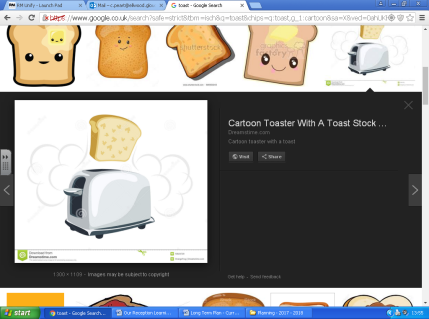 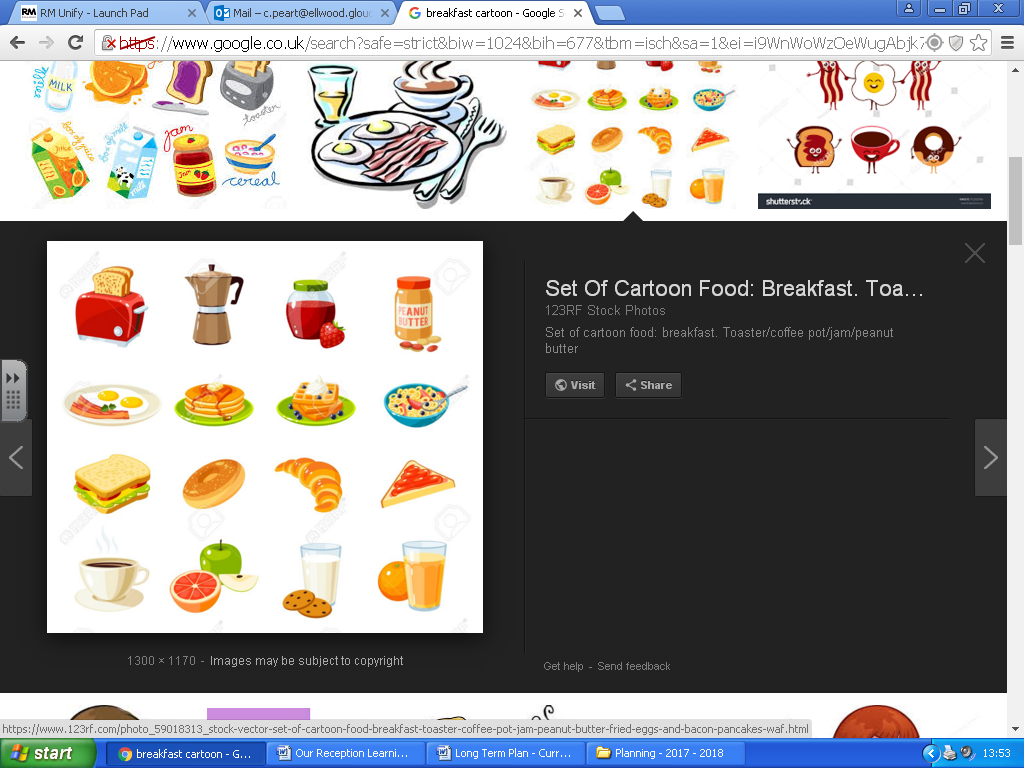            Easter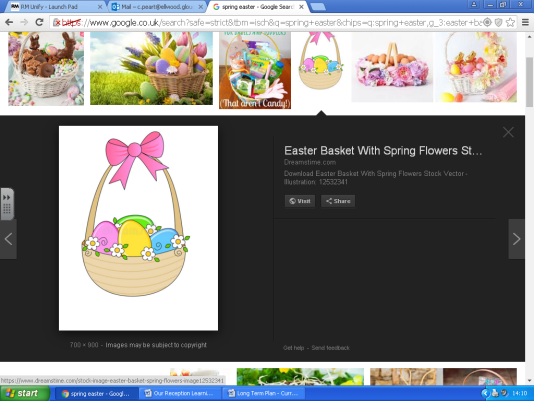 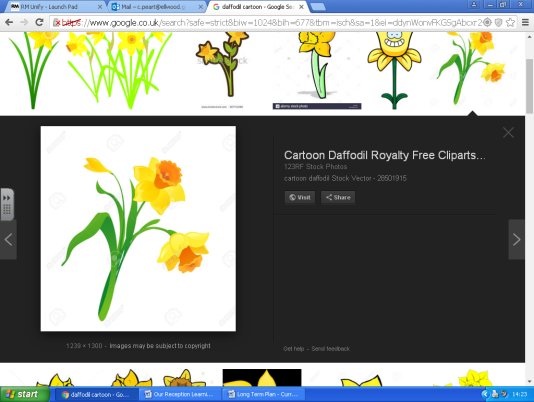 Egg Hunt & Egg Raffle Thursday 29th MarchPersonal, Social, Emotional DevelopmentDuring circle time we will be meeting Harry, Tilly and Theo to discuss how we learn. We will also be focusing on two of our British Values ‘Democracy’ and ‘Individual Liberty’. Characteristics of Effective Learning:We will be supporting the children to become effective learners with… LiteracyWe will be learning to recognise and write phase 3 sounds. We will also be learning to recognise and write ‘tricky words’ (phase 3).  We will be learning how to write lists linked to the story ‘Whatever Next’.  We are also going to complete factual writing linked to life cycles.   Physical DevelopmentWe will be developing our ball skills in our sessions with the Prostars. We will also be developing our gross motor skills through dance using streamers.  We will be exploring Easter themed finger gym activities. Characteristics of Effective Learning:We will be supporting the children to become effective learners with… MathematicsWe are going to explore 2D and 3D shapes. We will be going on shape hunts and learning to recognise common shapes by name.  We are also going to explore time and money. Communication & Language We will begin the term exploring ‘The Rhyming Rabbit’ story. We will use our attention and recall skills to create story maps. We will also be learning how to follow stories without pictures or props. Expressive Arts & DesignWe will be learning how to express ourselves through dance. We will also be exploring colour mixing. We are going to build our own rockets linked to the story ‘Whatever Next’. Understanding the WorldWe will explore the natural world on our forest adventures. We are also going to explore non-fiction texts linked to life cycles and animals. We will also be learning about Easter and Spring. 